	     PRACTITIONERS INSTITUTE           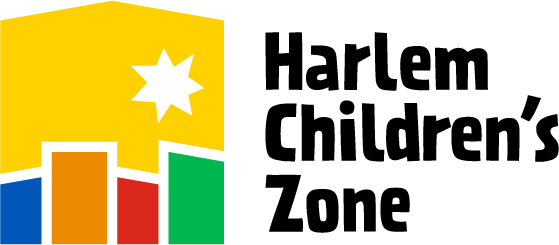        INQUIRY FORMPlease e-mail your completed application to       Harlem Children’s Zone’s Practitioners Institute:puser@hcz.org or fax at (212) 289-0661If you have any questions, please call (212) 360-3274VIRTUAL OFFERINGS (COST WILL VARY)VISIT OFFERINGSOrganizational Information:Please check one:Domestic (U.S.A.)InternationalPlease select your organization type:Community-Based Organization Local Education InstitutionGovernment RepresentativeFoundation or other funding sourcesOther (please list)